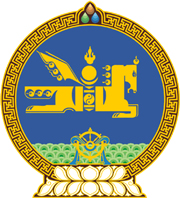 МОНГОЛ УЛСЫН ХУУЛЬ2022 оны 08 сарын 29 өдөр                                                                    Төрийн ордон, Улаанбаатар хот    КИНО УРЛАГИЙГ ДЭМЖИХ ТУХАЙ    ХУУЛЬД ӨӨРЧЛӨЛТ ОРУУЛАХ    ТУХАЙ1 дүгээр зүйл.Кино урлагийг дэмжих тухай хуулийн 21 дүгээр зүйлийн 21.3 дахь хэсгийн “асуудал хариуцсан төрийн захиргааны” гэснийг “асуудал эрхэлсэн төрийн захиргааны төв” гэж өөрчилсүгэй.   2 дугаар зүйл.Энэ хуулийг 2022 оны 08 дугаар сарын 29-ний өдөр баталсан Монгол Улсын Засгийн газрын бүтцийн тухай хуульд нэмэлт, өөрчлөлт оруулах тухай хууль хүчин төгөлдөр болсон өдрөөс эхлэн дагаж мөрдөнө.МОНГОЛ УЛСЫН ИХ ХУРЛЫН ДАРГА 				Г.ЗАНДАНШАТАР